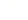 滨海新区2019-2020学年度第一学期期中检测试卷九年级化学一、选择题（本大题共10小题，每小题2分，共20分。每小题给出的四个选项中，只有一个符合题意）近年来,我国多地雾霾天气增多,下列不属于大气污染物的是(    )A. 可吸入颗粒物	B. 二氧化碳	C. 二氧化氮	D. 二氧化硫下列变化属于化学变化的是(    )A. 铁水铸锅	B. 蜡烛融化	C. 胆矾破碎	D. 火柴燃烧下列物质中属于氧化物的是(    )A. 洁净的空气	B. 氧化镁	C. 液态氧	D. 氯酸钾地壳中含量最多的非金属元素是(    )A. 氧	B. 硅	C. 铝	D. 铁次氯酸钙化学式是一种常用的漂白剂,主要用于造纸工业纸浆的漂白和纤维织物的漂白。次氯酸钙中氯元素的化合价为(    )A. 0	B. 	C. 	D. 下列实验操作正确的是(    )A. 	B. 	C. 	D. 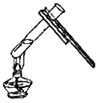 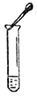 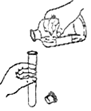 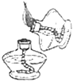 保持二氧化硫化学性质的最小粒子是(    )A. 硫原子	B. 氧原子	C. 氧分子	D. 二氧化硫分子去西藏旅游,为避免发生严重的高原反应,可适当自备氧气瓶,通过吸氧缓解缺氧症状。吸氧可以帮助人克服高原反应的原因是(    )A. 氧气可以助燃	B. 氧气可以支持燃烧
C. 氧气是无色无味气体	D. 吸氧为人体提供适量氧气下列危险化学品标志中,表示药品有毒的图标是(    )A. 	B. 
C. 	D. 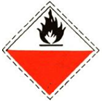 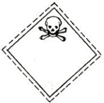 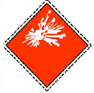 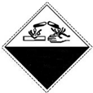 下列有关分子的叙述不正确的是(    )A. 花香四溢说明分子在不断地运动
B. 热胀冷缩说明分子间间隔大小与温度有关
C. 6000L氧气可以压缩至40L的钢瓶中,说明气体分子之间有较大的间隙
D. 通过移走硅原子构成世界上最小的文字“中国”,说明分子在不断运动二、选择题（本大题共5小题，每小题2分，共10分。每小题给出的四个选项中有1~2个符合题意。只有一个符合题意的多选不给分；有2个符合题意的只选一个且符合题意的得1分，若选2个有一个不符合题意则不得分。）下列有关于实验现象的描述中,正确的是(    )A. 木炭充分燃烧生成黑色固体,放出大量热
B. 铁丝伸入盛有氧气的集气瓶中剧烈燃烧,火星四射
C. 硫在氧气中燃烧发出蓝紫色火焰,生成二氧化硫气体
D. 氢气在空气中燃烧发出淡蓝色火焰,火焰上方烧杯内壁出现水雾下列各图中,“”和“”分别表示两种不同元素的原子,其中表示化合物的是(    )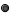 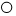 A. 	B. 
C. 	D. 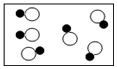 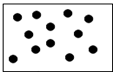 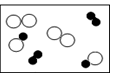 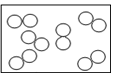 下列符号既能表示一种物质,又能表示一个粒子的是(    )A. 2Al	B. 	C. 	D. Hg根据化学方程式,得出的以下信息中不正确的是(    )A. 该式子不仅表示反应物为硫和氧气,还表示生成物为二氧化硫
B. 该式子表示各反应物和生成物间的质量比为1：1：1
C. 由该式子可知反应条件为点燃
D. 该式子表示反应时生成有刺激性气味的气体下列各个选项中正确的是(    )A. 自然界的物质都是以化合物的形式存在的
B. 铜粉在空气中加热后,所得固体的质量比原来铜粉的质量增大
C. 硫酸钾中钾元素的质量分数最大
D. 等质量的铁单质和镁单质相比较,铁单质所含原子个数比镁单质多三、填空题（本大题共3小题，共17分）（4分）空气是一种宝贵的自然资源,其中含有氮气氖气水蒸气氧气等多种气体,选择适当物质填空填序号。
空气中含量最多的是______；
能用来炼钢的是______；
通电时能发出有色光的是______；
能使香脆的饼干变软的是______。（7分）物质的组成和构成关系如图所示。回答下列问题：
由图可知,X、Y分别是______、______。
下列选项中,由离子构成的物质是______,一定不是化合物的是______填序号。
A.水品红氦气氯化钠
贝壳、鸡蛋壳、石灰石等物质中都含有碳、氧、钙这三种元素。这三种元素的本质区别是______不同。
硝酸铵是一种常用的化肥,能有效提高农产品产量。试写出硝酸铵的化学式______。硝酸铵受热分解时元素的种类______填“改变”或“不改变”。
由一种元素组成的物质______填序号
A.一定是纯净物一定是单质一定是混合物一定不是化合物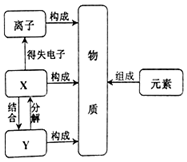 （6分）化学是一门以实验为基础的自然科学。
固体药品一般存放在广口瓶中,取用粉末状药品一般用______或用纸槽代替；液体药品一般存放在______中,常用倾倒法取用。
实验室取用药品要注意节约,如果没有说明用量,一般应该取用最少量,固体药品只需盖满试管底部,液体药品取用______mL。
取用一定体积的液体,常用______量出体积。读数时,视线要与凹液面的最低处保持水平。
检验氢气纯度时,如果听到尖锐的爆鸣声,说明氢气______填“纯净”或“不纯”。
给试管里液体加热时,试管内液体不应超过试管容积的______。四、简答题（本大题共3题，共21分）（6分）写出下列反应的化学方程式
碳在氧气中燃烧______；
氯酸钾和二氧化锰混合制氧气______；
铁丝在氧气中燃烧______。（8分）结合图回答问题。

在F、Na、Ar三种元素中,最容易得到电子的元素为______写名称。
写出钠离子的符号______。
写出氟与钠形成化合物的化学式______。
氩气是由氩原子直接构成,常被用来作为焊接金属时的保护气。氩气化学性质不活泼,与其原子的核外电子排布,特别是______有关。
元素周期表是学习和研究化学的重要工具。图甲所示为元素周期表中同一周期相邻的三种元素。
这三种元素均属于______填“金属”或“非金属”元素。
依据同一周期原子序数变化规律推断,铬元素的原子序数为______。
一定条件下,锰单质能与氧气反应,生成一氧化锰,试写出该反应的化学方程式______。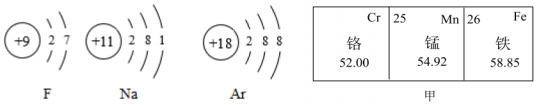 （7分）人类的生产生活离不开水。
下列净化水的措施中,相对净化程度较高的是______填字母。
A.静置沉淀吸附沉淀过滤蒸馏
与漫灌相比,喷灌和滴灌的优点是______。
含有较多可溶性钙、镁化合物的水叫做硬水,检验生活用水是硬水还是软水常用的试剂为______。
过滤是实验室分离可溶物和不溶物常用的操作。过滤时用到的玻璃仪器有下列选项中的______。
A.烧杯玻璃棒铁架台漏斗
铁丝燃烧时盛有氧气的集气瓶底部需放少量水,是因为______。
净水器中常用到活性炭,这是利用了活性炭的______性。
海水淡化可缓解淡水资源匮乏的问题。如图为太阳能海水淡化装置示意图。海水制备淡水的过程属于______填“物理”或“化学”变化。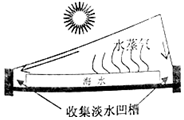 五、实验题（本大题共3题，共23分）（10分）请根据如图提供的实验装置,回答有关问题。

写出图中标有a、b的仪器名称：a______；b______。
实验室利用高锰酸钾制取氧气,该反应的化学方程式为______。试管口放一团棉花的目的是______。
实验室利用过氧化氢溶液,制取并收集氧气的化学方程式为______,选用的装置为______填字母。
用酒精灯给试管加热时,应用酒精灯的______填“内焰”、“外焰”或“焰心”。
已知某气体密度大于空气,难溶于水。实验室若用盛满水的F装置收集该气体,则气体应该从______填“m”或“n”通入。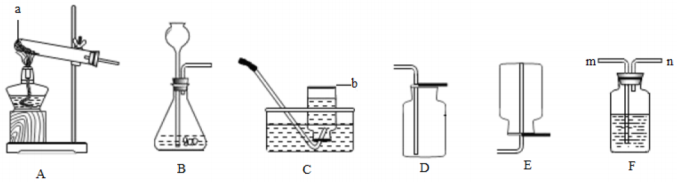 （6分）如图所示电解水实验让我们从组成、结构、性质等角度认识水。
组成：根据试管a、b中产生气体的组成,证明水是由______元素组成的。
结构：已知相同条件下,气体的体积比等于分子个数比。电解水得到氢气和氧气的体积比为2：1,可推断出每个水分子是由______构成的。
性质：在通电条件下水发生分解反应,写出水分解的化学方程式______。
已知氢气燃烧生成水。当氢气、氧气恰好完全反应时,消耗氢气、氧气的质量比为______填最简比。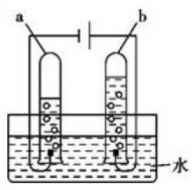 （7分）教学中红磷燃烧做过两次探究实验如图。结合实验回答问题。

写出红磷燃烧的化学方程式______。
检查图A装置气密性的方法为______。
测定空气中氧气含量的实验,证明氧气约占空气总体积的______。
图B为测定燃烧前后质量变化。观察到反应前后天平______填“平衡”或“不平衡”。
下列对两次实验的有关叙述正确的是______。
A.两次实验研究的目的一致
B.两次实验均在密闭空间进行
C.两次实验均遵循质量守恒定律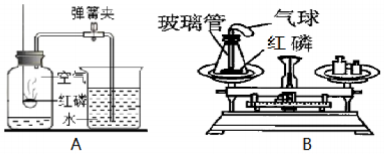 六、计算题（本大题共2题，共9分）（4分）天然油酸化学式：对软化血管有一定效用,在人和动物的新陈代谢过程中也起着重要作用,食用油酸含量较高的食用油有益健康。请计算：
一个油酸分子含有______个原子；
油酸中C、O元素的原子个数比为______填最简比；
油酸的相对分子质量为______；
油酸中氢元素的质量为______g。（5分）工业上常用高温煅烧碳酸钙的方法制备生石灰和二氧化碳气体。其反应的化学方程式为计算：
完全分解300g碳酸钙,同时生成氧化钙和二氧化碳各多少克？
氧化钙中氧元素的质量分数计算结果保留1位小数。